ПОСТАНОВЛЕНИЕ09.11.2022                                                                                                        № 359В соответствии с Федеральным законом от 27.07.2010 № 210-ФЗ 
«Об организации предоставления государственных и муниципальных услуг», руководствуясь статьей 34 Устава города Шарыпово,ПОСТАНОВЛЯЮ:Утвердить Административный регламент предоставления муниципальной услуги «Организация отдыха и оздоровления детей в каникулярное время» на территории городского округа города Шарыпово, согласно приложению к настоящему постановлению.2. Постановление Администрации города Шарыпово от 23.09.2021 № 176 «Об утверждении административного регламента по предоставлению муниципальной услуги «Организация отдыха детей в каникулярное время» признать утратившим силу.3. Контроль за исполнением настоящего постановления возложить на заместителя Главы города Шарыпово по социальным вопросам Ю.В. Рудь.4. Настоящее постановление  вступает в силу  в день, следующий за днем его официального опубликования в периодическом печатном издании «Официальный вестник города Шарыпово» и подлежит размещению на официальном сайте муниципального образования города Шарыпово Красноярского края (www.gorodsharypovo.ru).Глава города Шарыпово                                                                           В.Г. Хохлов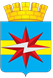 АДМИНИСТРАЦИЯ ГОРОДА ШАРЫПОВО КРАСНОЯРСКОГО КРАЯОб утверждении Административного регламента предоставления муниципальной услуги «Организация отдыха и оздоровления детей в каникулярное время» на территории городского округа города Шарыпово